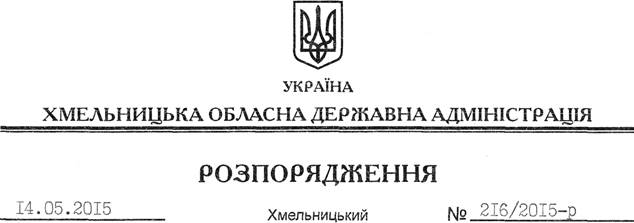 На підставі статей 6, 21, 39 Закону України “Про місцеві державні адміністрації”, статей 17, 93, 120, 122-126, 134, 141 Земельного кодексу України, розглянувши клопотання ДП ПАТ “Подільський цемент” – санаторій “Лісова Пісня” і ТОВ санаторій “Лісова Пісня”, зареєстроване в облдержадміністрації 20.04.2015 за № 99/2594/11-26/2015, враховуючи витяг з Державного реєстру речових прав на нерухоме майно від 08.07.2014 року (реєстраційний номер об’єкта нерухомого майна 402374068224) та надані матеріали:1. Припинити дію договору оренди земельної ділянки від 16.06.2014 року площею 2,9048 га (кадастровий номер 6822481800:08:034:0002), який укладено між Кам’янець-Подільською районною державною адміністрацією та ДП ПАТ “Подільський цемент” – санаторій “Лісова Пісня”.2. Надати товариству з обмеженою відповідальністю санаторій “Лісова Пісня” на 49 років в оренду, на умовах, що були у попереднього землекористувача, земельну ділянку площею 2,9048 га, кадастровий номер 6822481800:08:034:0002 (оздоровчого призначення) для обслуговування санаторно-курортного закладу, що знаходиться за межами населених пунктів Гуменецької сільської ради Кам`янець-Подільського району.3. Кам’янець-Подільській районній державній адміністрації:3.1. Укласти додаткову угоду про припинення договору оренди землі, зазначеного у пункті 1 цього розпорядження.3.2. Укласти договір оренди земельної ділянки вказаної у пункті 2 цього розпорядження на умовах, визначених цим розпорядженням, встановивши орендну плату у розмірі, передбаченому Податковим кодексом України та Законом України “Про оренду землі”.4. Контроль за виконанням цього розпорядження покласти на заступника голови облдержадміністрації відповідно до розподілу обов’язків.Голова адміністрації							        М.ЗагороднийПро припинення договору оренди земельної ділянки ДП ПАТ “Подільський цемент” – санаторій “Лісова Пісня” та передачу в оренду земельної ділянки ТОВ санаторій “Лісова Пісня”